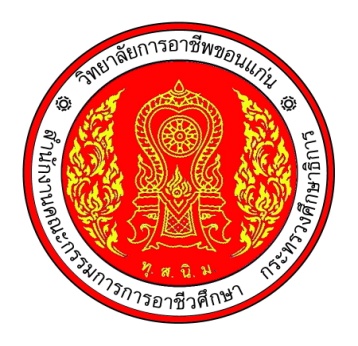 เอกสารสรุปผลการนิเทศการจัดการเรียนรู้ประจำภาคเรียนที่..........ปีการศึกษา.....................สาขาวิชา…………………………………………………………..วิทยาลัยการอาชีพขอนแก่นสำนักงานคณะกรรมการการอาชีวศึกษากระทรวงศึกษาธิการสรุปผลการนิเทศการจัดการเรียนรู้ประจำภาคเรียนที่..........ปีการศึกษา.....................สาขาวิชา.....................................................................ลงชื่อ..............................................................(.....................................................................)      หัวหน้าสาขาวิชา....................................................ที่ชื่อ-สกุลผลการนิเทศการจัดการเรียนรู้(กรรมการนิเทศ)ผลการนิเทศการจัดการเรียนรู้(กรรมการนิเทศ)ผลการประเมินคุณภาพการจัดการเรียนรู้ (นักเรียนนักศึกษา)ผลการประเมินคุณภาพการจัดการเรียนรู้ (นักเรียนนักศึกษา)หมายเหตุที่ชื่อ-สกุลคะแนนเฉลี่ยระดับคุณภาพคะแนนเฉลี่ยระดับคุณภาพหมายเหตุ